Fiche exercices pour les sons [ein] et [ien]Barre l’intruschien – pharmacien – rein – bientôtfrein – mien – sein - -éteindremusicien – mécanicien – peintre – indien Ecris les mots suivants dans la bonne colonneindien – mien – ceinture – teinture – empreinte – rein – bienComplète les phrases avec les mots suivants :Bientôt – éteins – rien – plein – chien – enceinteLe verre de Germain est plein ! Il l’a rempli à ras bord.Je n’ai encore rien eu pour mon anniversaire : je suis triste.J’éteins la télévision pour être au calme pour faire mes devoirs.Bientôt j’aurai une petite sœur. Ma mère est enceinte de sept mois.Je promène mon chien tous les soirs.Complète les mots avec ien ou ein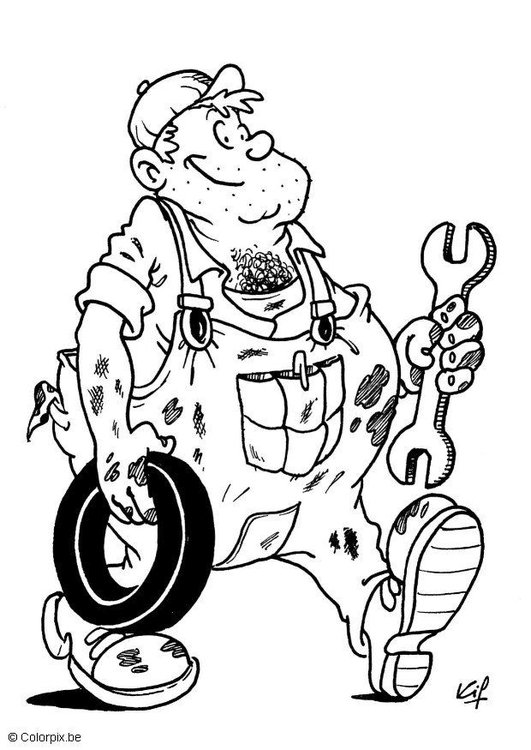 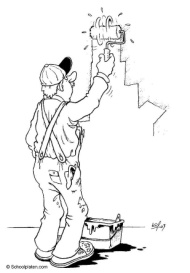 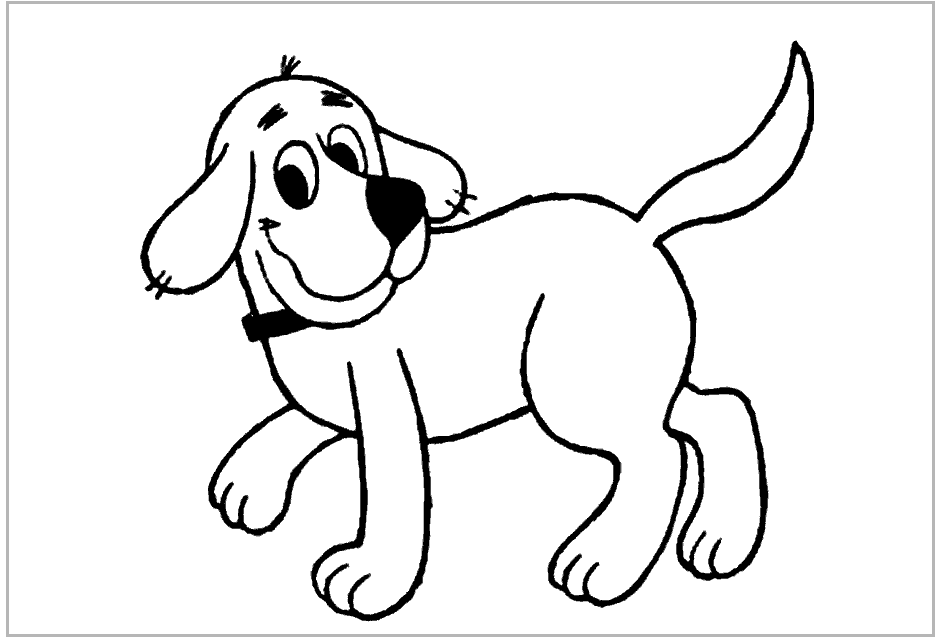 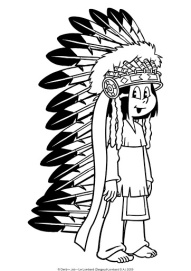 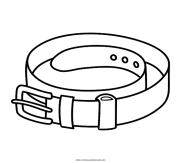 un pein.tre		un indien.		un chien.	      une ceinture	       un mécanicienieneinindienceinturemienteinturebienempreinte